МІСЦЕВЕ САМОВРЯДУВАННЯ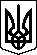 ЛЯШКІВСЬКА СІЛЬСЬКА РАДА      ЦАРИЧАНСЬКОГО РАЙОНУ ДНІПРОПЕТРОВСЬКОЇ ОБЛАСТІВОСЬМОГО  СКЛИКАННЯВОСЬМА   СЕСІЯ(позачергова)________________________________________________________Р І Ш Е Н Н ЯПро затвердження проекту землеустрою  щодо відведення земельної ділянки у власність для ведення ОСГ гр. Біловицькій І.І.                     Розглянувши заяву  гр. Біловицької І.І. “Про затвердження проекту землеустрою  щодо відведення земельної ділянки у власність для ведення ОСГ”, керуючись ст..12, 116, 118, 121 Земельного кодексу України сільська рада вирішила : 	Затвердити проект землеустрою щодо відведення земельної ділянки у власність для ведення ОСГ, кадастровий номер: 1225683000:01:003:0557 площею 2,0 га за адресою: Дніпропетровська область, Царичанський район, Ляшківська сільська рада гр. Біловицькій Ірині Іванівні.Передати у приватну власність земельну ділянку для ведення ОСГ, кадастровий номер:   1225683000:01:003:0557 площею 2,0 га за адресою: Дніпропетровська область, Царичанський район, Ляшківська сільська рада гр. Біловицькій Ірині Іванівні.        3.  Контроль за виконанням даного рішення покласти на постійну комісію           з питань агропромислового розвитку та землекористування.Сільський голова:                                               Ю.Омелянс. ЛяшківкаВід   12.11.2021 року№  419  -8/8